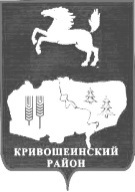 АДМИНИСТРАЦИЯ КРИВОШЕИНСКОГО РАЙОНАПОСТАНОВЛЕНИЕ02.02.2016										              № 26с. КривошеиноТомской областиО создании рабочей группы по реализации программы, направленной на содействие созданию в муниципальном образовании Кривошеинский район (исходя из прогнозируемой потребности) новых мест в общеобразовательных организациях на 2016-2025 годыВ   соответствии   с   постановлением   Администрации   Томской   области   от 21.01.2016 №20а «О программе «Содействие созданию в Томской области (исходя из прогнозируемой потребности) новых мест в общеобразовательных организациях» на 2016-2025 годы», в целях организации эффективного межведомственного взаимодействия ПОСТАНОВЛЯЮ:1. Создать рабочую группу по реализации программы, направленной на  содействие созданию в муниципальном образовании Кривошеинский район (исходя из прогнозируемой потребности) новых мест в общеобразовательных организациях» на 2016-2025 годы в составе согласно приложению № 1 к настоящему постановлению2. Утвердить Положение о рабочей группе по реализации программы, направленной на содействие созданию в муниципальном образовании Кривошеинский район (исходя из прогнозируемой потребности) новых мест в общеобразовательных организациях на 2016-2025 годы согласно приложению № 2 к настоящему постановлению.3. Настоящее постановление подлежит опубликованию в Сборнике нормативных актов и размещению в сети «Интернет» на официальном сайте муниципального образования Кривошеинский район.4.  Настоящее постановление вступает в силу с даты его подписания.5. Контроль за исполнением настоящего постановления возложить на Первого заместителя Главы Кривошеинского района.Глава Кривошеинского района(Глава Администрации)							            С.А. ТайлашевКустова М.Ф. 2-19-74Направлено: Прокуратура, Сальков Ю.Ю., Управление образования, члены рабочей  группы – по списку, СборникПриложение № 1                                                                                                к постановлению Администрации Кривошеинского района от 02.02.2016  №26Состав рабочей группы по реализации программы, направленной на содействие созданию в муниципальном образовании Кривошеинский район (исходя из прогнозируемой потребности) новых мест в общеобразовательных организациях на 2016-2025 годыПриложение № 2                                                                                                     к постановлению Администрации Кривошеинского района от 02.02.2016  № 26Положение о рабочей группе по реализации программы, направленной на содействие созданию в муниципальном образовании Кривошеинский район (исходя из прогнозируемой потребности) новых мест в общеобразовательных организациях на 2016-2025 годы1. Рабочая группа по реализации программы, направленной на содействие созданию в муниципальном образовании Кривошеинский район (исходя из прогнозируемой потребности) новых мест в общеобразовательных организациях на 2016-2025 годы (далее – рабочая группа), является совещательным органом, созданным с целью согласования действий органов местного самоуправления муниципального образования Кривошеинский район с исполнительными органами государственной власти Томской области, территориальными органами федеральных органов исполнительной власти и организациями, по реализации программы, направленной на содействие созданию в муниципальном образовании Кривошеинский район (исходя из прогнозируемой потребности) новых мест в общеобразовательных организациях на 2016-2025 годы.2. В   своей   деятельности   рабочая   группа   руководствуется   правовыми    актами Российской Федерации и Томской области, нормативными правовыми актами органов местного самоуправления Кривошеинский район, а также настоящим Положением.3. Основной задачей рабочей группы является реализация программы,  направленной на содействие созданию в муниципальном образовании Кривошеинский район (исходя из прогнозируемой потребности) новых мест в общеобразовательных организациях на  2016-2025 годы.4. Рабочая группа для осуществления своей деятельности имеет право:1)запрашивать   в   установленном   действующим     законодательством   порядке    у территориальных органов федеральных органов исполнительной власти, организаций информацию, необходимую для реализации своих целей и задач;2)приглашать на заседания рабочей группы сотрудников   исполнительных   органов местного самоуправления, представителей организаций, не являющихся членами рабочей группы.5. Организационно  -  техническое     обеспечение   деятельности    рабочей    группы осуществляет Управление образования Администрации Кривошеинского района.6. Руководитель рабочей группы:1) осуществляет общее руководство рабочей группой;2) назначает и ведёт заседания рабочей группы;3) определяет      вопросы     для   обсуждения     на   заседаниях   рабочей   группы и утверждает повестки заседаний рабочей группы;4) рассматривает вопросы, связанные  с  реализацией   решений  рабочей   группы.7. В случае  отсутствия  руководителя   рабочей группы   его   обязанности выполняет заместитель руководителя рабочей группы.8. Секретарь рабочей группы:1) выполняет поручения руководителя рабочей группы;2) готовит проект повестки заседания рабочей группы;            3) обеспечивает оповещение членов рабочей группы о времени и  месте проведения заседания рабочей группы;1) направляет членам рабочей группы материалы (информацию) по вопросам повестки для заседания рабочей группы;2) готовит проект протокола заседания рабочей группы и согласовывает его с членами рабочей группы;1) осуществляет иные функции, необходимые для надлежащей организации работы рабочей группы и её членов.9. Члены рабочей группы имеют право:1) участвовать в заседаниях рабочей группы и голосовать по обсуждаемым вопросам;2) вносить предложения в повестку заседания рабочей группы и по порядку её ведения;3) излагать своё мнение по обсуждаемым на заседании рабочей группы вопросам;4) получать устную и письменную информации о деятельности рабочей группы, в том числе о ходе исполнения её решений.10. Заседания рабочей группы проводятся по мере необходимости, но не реже 1  раза  в квартал.11. Заседание  рабочей   группы   считается   правомочным,   если на нёмприсутствует более половины членов рабочей группы.Сальков Ю.Ю.- Первый заместитель Главы Кривошеинского района – руководитель рабочей группыКондратьев Д.В.- заместитель Главы муниципального образования по вопросам ЖКХ, строительства, транспорта, связи, ГО и ЧС – заместитель руководителя рабочей группыАлеева Л.А.- начальник информационно-методического кабинета Управления образования Администрации Кривошеинского района – секретарь рабочей группыГорбиков А.П.- главный специалист по делам строительства и архитектуры Администрации Кривошеинского районаЕрохина И.В.- руководитель Управления финансов Администрации Кривошеинского районаЕршова Т.В.- начальник Территориального отдела Управления Роспотребнадзора в Кривошеинском районеЗуева Т.А.- директор Муниципального бюджетного общеобразовательного учреждения «Кривошеинская средняя общеобразовательная школа им. Героя Советского Союза Ф.М.Зинченко»Кустова М.Ф.- руководитель Управления образования Администрации Кривошеинского районаНестеров В.В.- Председатель Думы Кривошеинского района (по согласованию)Петроченко А.Л.- специалист по муниципальному имуществу Администрации Кривошеинского районаРудова О.Н.- глава Кривошеинского сельского поселения (по согласованию)Уланова М.Н.- директор Муниципального бюджетного учреждения «Централизованная бухгалтерия образовательных учреждений Кривошеинского района»Шиянов И.А.- редактор газеты «Районные вести» (по согласованию)